PREDLOG EVA 2017-2550-0013Na podlagi prvega odstavka 4. člena Uredbe o kakovosti zunanjega zraka (Uradni list RS, št.  9/11 in 8/15) sprejme Vlada Republike SlovenijeSKLEP 
o določitvi podobmočij zaradi upravljanja s kakovostjo zunanjega zrakaI.Ta sklep zaradi upravljanja s kakovostjo zunanjega zraka določa podobmočja glede obremenjenosti zraka zaradi onesnaženosti z delci PM10 na podlagi ocene o kakovosti zunanjega zraka in ocene o obsegu območja za učinkovito izvajanje ukrepov za izboljšanje kakovosti zunanjega zraka. II.Zaradi preseganja mejnih vrednosti za PM10 se določijo podobmočja v celinskem območju (v nadaljnjem besedilu: SIC), kot izhaja iz tabele iz priloge 1, ki je sestavni del tega sklepa.  III.Meje podobmočij so prikazane v publikacijski karti v merilu 1 : 1 000 000 iz priloge 2, ki je sestavni del tega sklepa. IV.Z dnem uveljavitve tega sklepa preneha veljati Sklep o določitvi podobmočij zaradi upravljanja s kakovostjo zunanjega zraka (Uradni list RS, št. 58/11).V.Ta sklep začne veljati naslednji dan po objavi v Uradnem listu Republike Slovenije.  Št. Ljubljana, dne EVA 2017-2550-0013Vlada Republike SlovenijeMiro CerarpredsednikPRILOGA 1 Preglednica: Podobmočja v območju SIC glede obremenjenosti zraka zaradi onesnaženosti z delci PM10 PRILOGA 2Slika: Karta podobmočij glede obremenjenosti zraka zaradi onesnaženosti z delci PM10 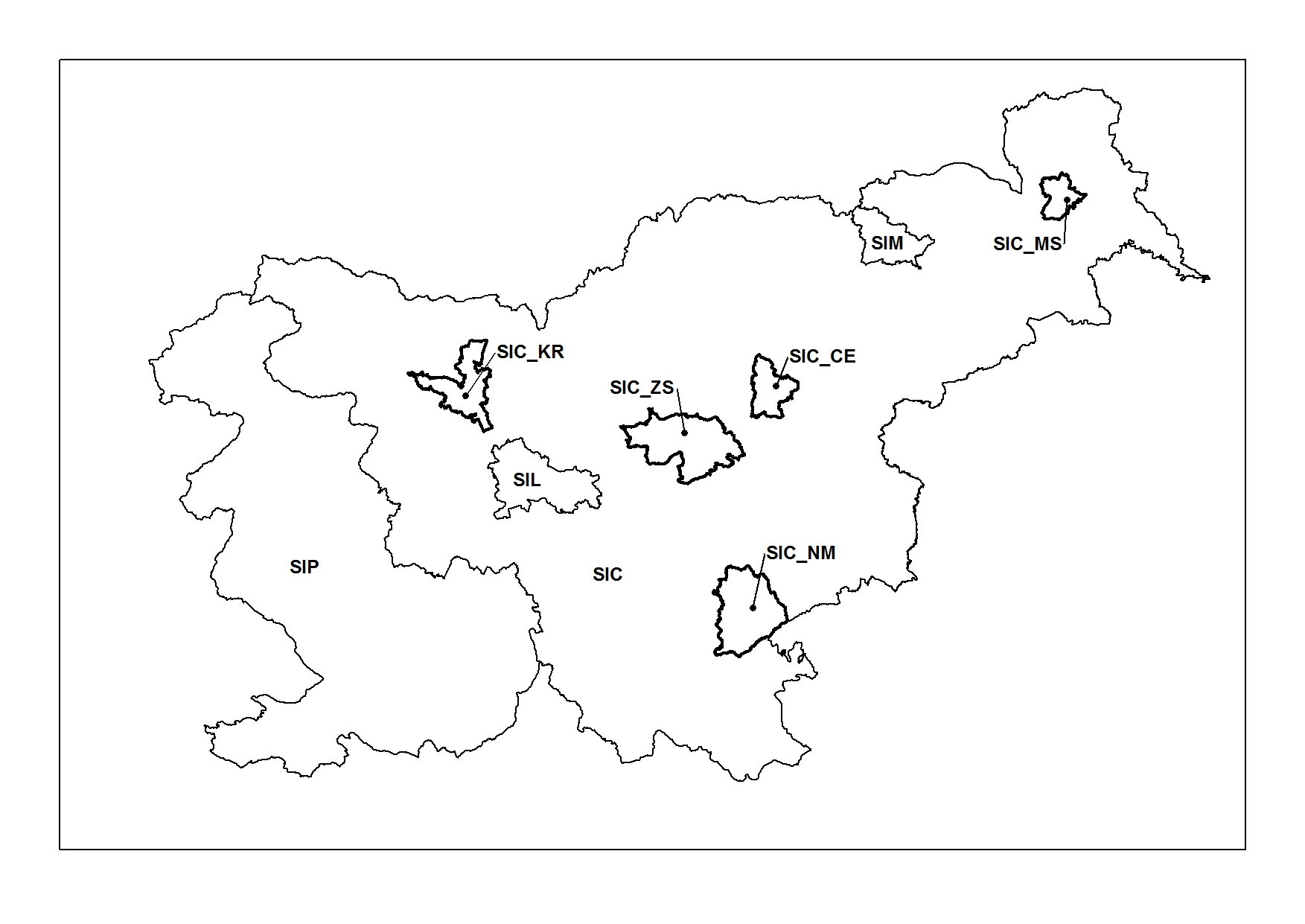 OBRAZLOŽITEVI. UVODPravna podlaga Uredba o kakovosti zunanjega zraka (Uradni list RS, št.  9/11 in 8/15) v prvem odstavku 4. člena določa:4. člen(določitev podobmočja)(1) Zaradi upravljanja s kakovostjo zraka lahko Vlada Republike Slovenije (v nadaljnjem besedilu: vlada) znotraj posameznega območja, določi eno ali več podobmočij. (2) Podobmočje obsega območje ene ali več občin, kjer ravni onesnaževal praviloma presegajo mejne ali ciljne vrednosti onesnaževal po tej uredbi. Podobmočje se oblikuje na podlagi ocene o kakovosti zraka in ocene o obsegu območja za učinkovito izvajanje ukrepov za izboljšanje kakovosti zraka, ki jo pripravi ministrstvo.Rok za izdajo uredbe, določen z zakonom/Splošna obrazložitev predloga uredbe, če je potrebna       /Predstavitev presoje posledic za posamezna področja      /II. VSEBINSKA OBRAZLOŽITEV PREDLAGANIH REŠITEVSklep o določitvi podobmočij zaradi upravljanja s kakovostjo zunanjega zraka določa tiste dele ozemlja Republike Slovenije, ki niso aglomeracije in na njihovem območju kakovost zraka praviloma presega mejne vrednosti, obseg območja pa zagotavlja učinkovito izvajanje ukrepov za izboljšanje kakovosti zraka.  Za podobmočja se pripravijo načrti za kakovost zraka. Sklep o določitvi podobmočij zaradi upravljanja s kakovostjo zunanjega zraka ne bo imel neposrednih posledic, posredno pa se nanaša na odloke o načrtih za kakovost zraka, ki se že izvajajo. Številka: 007-50/2017Številka: 007-50/2017Ljubljana, 9. 5. 2017Ljubljana, 9. 5. 2017EVA 2017-2550-0013EVA 2017-2550-0013GENERALNI SEKRETARIAT VLADE REPUBLIKE SLOVENIJEGp.gs@gov.si GENERALNI SEKRETARIAT VLADE REPUBLIKE SLOVENIJEGp.gs@gov.si ZADEVA: Sklep o določitvi podobmočij zaradi upravljanja s kakovostjo zunanjega zraka – predlog za obravnavoZADEVA: Sklep o določitvi podobmočij zaradi upravljanja s kakovostjo zunanjega zraka – predlog za obravnavoZADEVA: Sklep o določitvi podobmočij zaradi upravljanja s kakovostjo zunanjega zraka – predlog za obravnavoZADEVA: Sklep o določitvi podobmočij zaradi upravljanja s kakovostjo zunanjega zraka – predlog za obravnavo1. Predlog sklepov vlade:1. Predlog sklepov vlade:1. Predlog sklepov vlade:1. Predlog sklepov vlade:Na podlagi prvega odstavka 4. člena Uredbe o kakovosti zunanjega zraka (Uradni list RS, št.  9/11 in 8/15) je Vlada Republike Slovenije na… seji dne…. sprejelaSKLEP:Vlada Republike Slovenije izdaja Sklep o določitvi podobmočij zaradi upravljanja s kakovostjo zunanjega zraka, ki se objavi v Uradnem listu Republike Slovenije.  Mag. Lilijana KozlovičGENERALNA SEKRETARKAPriloge:Sklep o določitvi podobmočij zaradi upravljanja s kakovostjo zunanjega zraka obrazložitevmnenja medresorskega usklajevanjaPrejemniki sklepa:Ministrstvo za okolje in prostor, Dunajska 48, 1000 LjubljanaNa podlagi prvega odstavka 4. člena Uredbe o kakovosti zunanjega zraka (Uradni list RS, št.  9/11 in 8/15) je Vlada Republike Slovenije na… seji dne…. sprejelaSKLEP:Vlada Republike Slovenije izdaja Sklep o določitvi podobmočij zaradi upravljanja s kakovostjo zunanjega zraka, ki se objavi v Uradnem listu Republike Slovenije.  Mag. Lilijana KozlovičGENERALNA SEKRETARKAPriloge:Sklep o določitvi podobmočij zaradi upravljanja s kakovostjo zunanjega zraka obrazložitevmnenja medresorskega usklajevanjaPrejemniki sklepa:Ministrstvo za okolje in prostor, Dunajska 48, 1000 LjubljanaNa podlagi prvega odstavka 4. člena Uredbe o kakovosti zunanjega zraka (Uradni list RS, št.  9/11 in 8/15) je Vlada Republike Slovenije na… seji dne…. sprejelaSKLEP:Vlada Republike Slovenije izdaja Sklep o določitvi podobmočij zaradi upravljanja s kakovostjo zunanjega zraka, ki se objavi v Uradnem listu Republike Slovenije.  Mag. Lilijana KozlovičGENERALNA SEKRETARKAPriloge:Sklep o določitvi podobmočij zaradi upravljanja s kakovostjo zunanjega zraka obrazložitevmnenja medresorskega usklajevanjaPrejemniki sklepa:Ministrstvo za okolje in prostor, Dunajska 48, 1000 LjubljanaNa podlagi prvega odstavka 4. člena Uredbe o kakovosti zunanjega zraka (Uradni list RS, št.  9/11 in 8/15) je Vlada Republike Slovenije na… seji dne…. sprejelaSKLEP:Vlada Republike Slovenije izdaja Sklep o določitvi podobmočij zaradi upravljanja s kakovostjo zunanjega zraka, ki se objavi v Uradnem listu Republike Slovenije.  Mag. Lilijana KozlovičGENERALNA SEKRETARKAPriloge:Sklep o določitvi podobmočij zaradi upravljanja s kakovostjo zunanjega zraka obrazložitevmnenja medresorskega usklajevanjaPrejemniki sklepa:Ministrstvo za okolje in prostor, Dunajska 48, 1000 Ljubljana2. Predlog za obravnavo predloga zakona po nujnem ali skrajšanem postopku v državnem zboru z obrazložitvijo razlogov:2. Predlog za obravnavo predloga zakona po nujnem ali skrajšanem postopku v državnem zboru z obrazložitvijo razlogov:2. Predlog za obravnavo predloga zakona po nujnem ali skrajšanem postopku v državnem zboru z obrazložitvijo razlogov:2. Predlog za obravnavo predloga zakona po nujnem ali skrajšanem postopku v državnem zboru z obrazložitvijo razlogov:////3.a Osebe, odgovorne za strokovno pripravo in usklajenost gradiva:3.a Osebe, odgovorne za strokovno pripravo in usklajenost gradiva:3.a Osebe, odgovorne za strokovno pripravo in usklajenost gradiva:3.a Osebe, odgovorne za strokovno pripravo in usklajenost gradiva:mag. Tanja Bolte, generalna direktorica Direktorata za okoljeTone Kvasič, vodja Oddelka za okolje v Direktoratu za okoljemag. Jože Jurša, sekretarmag. Tanja Bolte, generalna direktorica Direktorata za okoljeTone Kvasič, vodja Oddelka za okolje v Direktoratu za okoljemag. Jože Jurša, sekretarmag. Tanja Bolte, generalna direktorica Direktorata za okoljeTone Kvasič, vodja Oddelka za okolje v Direktoratu za okoljemag. Jože Jurša, sekretarmag. Tanja Bolte, generalna direktorica Direktorata za okoljeTone Kvasič, vodja Oddelka za okolje v Direktoratu za okoljemag. Jože Jurša, sekretar3.b Zunanji strokovnjaki, ki so sodelovali pri pripravi dela ali celotnega gradiva:3.b Zunanji strokovnjaki, ki so sodelovali pri pripravi dela ali celotnega gradiva:3.b Zunanji strokovnjaki, ki so sodelovali pri pripravi dela ali celotnega gradiva:3.b Zunanji strokovnjaki, ki so sodelovali pri pripravi dela ali celotnega gradiva:////4. Predstavniki vlade, ki bodo sodelovali pri delu državnega zbora:4. Predstavniki vlade, ki bodo sodelovali pri delu državnega zbora:4. Predstavniki vlade, ki bodo sodelovali pri delu državnega zbora:4. Predstavniki vlade, ki bodo sodelovali pri delu državnega zbora:////5. Kratek povzetek gradiva:5. Kratek povzetek gradiva:5. Kratek povzetek gradiva:5. Kratek povzetek gradiva:Sklep o določitvi podobmočij zaradi upravljanja s kakovostjo zunanjega zraka določa tiste dele ozemlja Republike Slovenije, ki niso aglomeracije in na njihovem območju kakovost zraka praviloma presega mejne vrednosti, obseg območja pa zagotavlja učinkovito izvajanje ukrepov za izboljšanje kakovosti zraka.  Za podobmočja se pripravijo načrti za kakovost zraka.Sklep o določitvi podobmočij zaradi upravljanja s kakovostjo zunanjega zraka določa tiste dele ozemlja Republike Slovenije, ki niso aglomeracije in na njihovem območju kakovost zraka praviloma presega mejne vrednosti, obseg območja pa zagotavlja učinkovito izvajanje ukrepov za izboljšanje kakovosti zraka.  Za podobmočja se pripravijo načrti za kakovost zraka.Sklep o določitvi podobmočij zaradi upravljanja s kakovostjo zunanjega zraka določa tiste dele ozemlja Republike Slovenije, ki niso aglomeracije in na njihovem območju kakovost zraka praviloma presega mejne vrednosti, obseg območja pa zagotavlja učinkovito izvajanje ukrepov za izboljšanje kakovosti zraka.  Za podobmočja se pripravijo načrti za kakovost zraka.Sklep o določitvi podobmočij zaradi upravljanja s kakovostjo zunanjega zraka določa tiste dele ozemlja Republike Slovenije, ki niso aglomeracije in na njihovem območju kakovost zraka praviloma presega mejne vrednosti, obseg območja pa zagotavlja učinkovito izvajanje ukrepov za izboljšanje kakovosti zraka.  Za podobmočja se pripravijo načrti za kakovost zraka.6. Presoja posledic za:6. Presoja posledic za:6. Presoja posledic za:6. Presoja posledic za:a)javnofinančna sredstva nad 40.000 EUR v tekočem in naslednjih treh letihjavnofinančna sredstva nad 40.000 EUR v tekočem in naslednjih treh letihNEb)usklajenost slovenskega pravnega reda s pravnim redom Evropske unijeusklajenost slovenskega pravnega reda s pravnim redom Evropske unijeNEc)administrativne poslediceadministrativne poslediceNEč)gospodarstvo, zlasti mala in srednja podjetja ter konkurenčnost podjetijgospodarstvo, zlasti mala in srednja podjetja ter konkurenčnost podjetijNEd)okolje, vključno s prostorskimi in varstvenimi vidikiokolje, vključno s prostorskimi in varstvenimi vidikiDAe)socialno področjesocialno področjeNEf)dokumente razvojnega načrtovanja:nacionalne dokumente razvojnega načrtovanjarazvojne politike na ravni programov po strukturi razvojne klasifikacije programskega proračunarazvojne dokumente Evropske unije in mednarodnih organizacijdokumente razvojnega načrtovanja:nacionalne dokumente razvojnega načrtovanjarazvojne politike na ravni programov po strukturi razvojne klasifikacije programskega proračunarazvojne dokumente Evropske unije in mednarodnih organizacijNE7.a Predstavitev ocene finančnih posledic nad 40.000 EUR:(Samo če izberete DA pod točko 6.a.)7.a Predstavitev ocene finančnih posledic nad 40.000 EUR:(Samo če izberete DA pod točko 6.a.)7.a Predstavitev ocene finančnih posledic nad 40.000 EUR:(Samo če izberete DA pod točko 6.a.)7.a Predstavitev ocene finančnih posledic nad 40.000 EUR:(Samo če izberete DA pod točko 6.a.)I. Ocena finančnih posledic, ki niso načrtovane v sprejetem proračunuI. Ocena finančnih posledic, ki niso načrtovane v sprejetem proračunuI. Ocena finančnih posledic, ki niso načrtovane v sprejetem proračunuI. Ocena finančnih posledic, ki niso načrtovane v sprejetem proračunuI. Ocena finančnih posledic, ki niso načrtovane v sprejetem proračunuI. Ocena finančnih posledic, ki niso načrtovane v sprejetem proračunuI. Ocena finančnih posledic, ki niso načrtovane v sprejetem proračunuI. Ocena finančnih posledic, ki niso načrtovane v sprejetem proračunuI. Ocena finančnih posledic, ki niso načrtovane v sprejetem proračunuI. Ocena finančnih posledic, ki niso načrtovane v sprejetem proračunuI. Ocena finančnih posledic, ki niso načrtovane v sprejetem proračunuI. Ocena finančnih posledic, ki niso načrtovane v sprejetem proračunuI. Ocena finančnih posledic, ki niso načrtovane v sprejetem proračunuTekoče leto (t)Tekoče leto (t)Tekoče leto (t)t + 1t + 1t + 2t + 2t + 2t + 2t + 3t + 3Predvideno povečanje (+) ali zmanjšanje (–) prihodkov državnega proračuna Predvideno povečanje (+) ali zmanjšanje (–) prihodkov državnega proračuna -----------Predvideno povečanje (+) ali zmanjšanje (–) prihodkov občinskih proračunov Predvideno povečanje (+) ali zmanjšanje (–) prihodkov občinskih proračunov -----------Predvideno povečanje (+) ali zmanjšanje (–) odhodkov državnega proračuna Predvideno povečanje (+) ali zmanjšanje (–) odhodkov državnega proračuna -----------Predvideno povečanje (+) ali zmanjšanje (–) odhodkov občinskih proračunovPredvideno povečanje (+) ali zmanjšanje (–) odhodkov občinskih proračunov-----------Predvideno povečanje (+) ali zmanjšanje (–) obveznosti za druga javnofinančna sredstvaPredvideno povečanje (+) ali zmanjšanje (–) obveznosti za druga javnofinančna sredstva-----------II. Finančne posledice za državni proračunII. Finančne posledice za državni proračunII. Finančne posledice za državni proračunII. Finančne posledice za državni proračunII. Finančne posledice za državni proračunII. Finančne posledice za državni proračunII. Finančne posledice za državni proračunII. Finančne posledice za državni proračunII. Finančne posledice za državni proračunII. Finančne posledice za državni proračunII. Finančne posledice za državni proračunII. Finančne posledice za državni proračunII. Finančne posledice za državni proračunII.a Pravice porabe za izvedbo predlaganih rešitev so zagotovljene:II.a Pravice porabe za izvedbo predlaganih rešitev so zagotovljene:II.a Pravice porabe za izvedbo predlaganih rešitev so zagotovljene:II.a Pravice porabe za izvedbo predlaganih rešitev so zagotovljene:II.a Pravice porabe za izvedbo predlaganih rešitev so zagotovljene:II.a Pravice porabe za izvedbo predlaganih rešitev so zagotovljene:II.a Pravice porabe za izvedbo predlaganih rešitev so zagotovljene:II.a Pravice porabe za izvedbo predlaganih rešitev so zagotovljene:II.a Pravice porabe za izvedbo predlaganih rešitev so zagotovljene:II.a Pravice porabe za izvedbo predlaganih rešitev so zagotovljene:II.a Pravice porabe za izvedbo predlaganih rešitev so zagotovljene:II.a Pravice porabe za izvedbo predlaganih rešitev so zagotovljene:II.a Pravice porabe za izvedbo predlaganih rešitev so zagotovljene:Ime proračunskega uporabnika Šifra in naziv ukrepa, projektaŠifra in naziv ukrepa, projektaŠifra in naziv proračunske postavkeŠifra in naziv proračunske postavkeŠifra in naziv proračunske postavkeZnesek za tekoče leto (t)Znesek za tekoče leto (t)Znesek za tekoče leto (t)Znesek za tekoče leto (t)Znesek za t + 1Znesek za t + 1Znesek za t + 1SKUPAJSKUPAJSKUPAJSKUPAJSKUPAJSKUPAJII.b Manjkajoče pravice porabe bodo zagotovljene s prerazporeditvijo:II.b Manjkajoče pravice porabe bodo zagotovljene s prerazporeditvijo:II.b Manjkajoče pravice porabe bodo zagotovljene s prerazporeditvijo:II.b Manjkajoče pravice porabe bodo zagotovljene s prerazporeditvijo:II.b Manjkajoče pravice porabe bodo zagotovljene s prerazporeditvijo:II.b Manjkajoče pravice porabe bodo zagotovljene s prerazporeditvijo:II.b Manjkajoče pravice porabe bodo zagotovljene s prerazporeditvijo:II.b Manjkajoče pravice porabe bodo zagotovljene s prerazporeditvijo:II.b Manjkajoče pravice porabe bodo zagotovljene s prerazporeditvijo:II.b Manjkajoče pravice porabe bodo zagotovljene s prerazporeditvijo:II.b Manjkajoče pravice porabe bodo zagotovljene s prerazporeditvijo:II.b Manjkajoče pravice porabe bodo zagotovljene s prerazporeditvijo:II.b Manjkajoče pravice porabe bodo zagotovljene s prerazporeditvijo:Ime proračunskega uporabnika Šifra in naziv ukrepa, projektaŠifra in naziv ukrepa, projektaŠifra in naziv proračunske postavke Šifra in naziv proračunske postavke Šifra in naziv proračunske postavke Znesek za tekoče leto (t)Znesek za tekoče leto (t)Znesek za tekoče leto (t)Znesek za tekoče leto (t)Znesek za t + 1 Znesek za t + 1 Znesek za t + 1 SKUPAJSKUPAJSKUPAJSKUPAJSKUPAJSKUPAJII.c Načrtovana nadomestitev zmanjšanih prihodkov in povečanih odhodkov proračuna:II.c Načrtovana nadomestitev zmanjšanih prihodkov in povečanih odhodkov proračuna:II.c Načrtovana nadomestitev zmanjšanih prihodkov in povečanih odhodkov proračuna:II.c Načrtovana nadomestitev zmanjšanih prihodkov in povečanih odhodkov proračuna:II.c Načrtovana nadomestitev zmanjšanih prihodkov in povečanih odhodkov proračuna:II.c Načrtovana nadomestitev zmanjšanih prihodkov in povečanih odhodkov proračuna:II.c Načrtovana nadomestitev zmanjšanih prihodkov in povečanih odhodkov proračuna:II.c Načrtovana nadomestitev zmanjšanih prihodkov in povečanih odhodkov proračuna:II.c Načrtovana nadomestitev zmanjšanih prihodkov in povečanih odhodkov proračuna:II.c Načrtovana nadomestitev zmanjšanih prihodkov in povečanih odhodkov proračuna:II.c Načrtovana nadomestitev zmanjšanih prihodkov in povečanih odhodkov proračuna:II.c Načrtovana nadomestitev zmanjšanih prihodkov in povečanih odhodkov proračuna:II.c Načrtovana nadomestitev zmanjšanih prihodkov in povečanih odhodkov proračuna:Novi prihodkiNovi prihodkiNovi prihodkiNovi prihodkiZnesek za tekoče leto (t)Znesek za tekoče leto (t)Znesek za tekoče leto (t)Znesek za tekoče leto (t)Znesek za tekoče leto (t)Znesek za tekoče leto (t)Znesek za t + 1Znesek za t + 1Znesek za t + 1SKUPAJSKUPAJSKUPAJSKUPAJOBRAZLOŽITEV:Ocena finančnih posledic, ki niso načrtovane v sprejetem proračunu/Finančne posledice za državni proračunII.a Pravice porabe za izvedbo predlaganih rešitev so zagotovljene:/II.b Manjkajoče pravice porabe bodo zagotovljene s prerazporeditvijo:/II.c Načrtovana nadomestitev zmanjšanih prihodkov in povečanih odhodkov proračuna:/OBRAZLOŽITEV:Ocena finančnih posledic, ki niso načrtovane v sprejetem proračunu/Finančne posledice za državni proračunII.a Pravice porabe za izvedbo predlaganih rešitev so zagotovljene:/II.b Manjkajoče pravice porabe bodo zagotovljene s prerazporeditvijo:/II.c Načrtovana nadomestitev zmanjšanih prihodkov in povečanih odhodkov proračuna:/OBRAZLOŽITEV:Ocena finančnih posledic, ki niso načrtovane v sprejetem proračunu/Finančne posledice za državni proračunII.a Pravice porabe za izvedbo predlaganih rešitev so zagotovljene:/II.b Manjkajoče pravice porabe bodo zagotovljene s prerazporeditvijo:/II.c Načrtovana nadomestitev zmanjšanih prihodkov in povečanih odhodkov proračuna:/OBRAZLOŽITEV:Ocena finančnih posledic, ki niso načrtovane v sprejetem proračunu/Finančne posledice za državni proračunII.a Pravice porabe za izvedbo predlaganih rešitev so zagotovljene:/II.b Manjkajoče pravice porabe bodo zagotovljene s prerazporeditvijo:/II.c Načrtovana nadomestitev zmanjšanih prihodkov in povečanih odhodkov proračuna:/OBRAZLOŽITEV:Ocena finančnih posledic, ki niso načrtovane v sprejetem proračunu/Finančne posledice za državni proračunII.a Pravice porabe za izvedbo predlaganih rešitev so zagotovljene:/II.b Manjkajoče pravice porabe bodo zagotovljene s prerazporeditvijo:/II.c Načrtovana nadomestitev zmanjšanih prihodkov in povečanih odhodkov proračuna:/OBRAZLOŽITEV:Ocena finančnih posledic, ki niso načrtovane v sprejetem proračunu/Finančne posledice za državni proračunII.a Pravice porabe za izvedbo predlaganih rešitev so zagotovljene:/II.b Manjkajoče pravice porabe bodo zagotovljene s prerazporeditvijo:/II.c Načrtovana nadomestitev zmanjšanih prihodkov in povečanih odhodkov proračuna:/OBRAZLOŽITEV:Ocena finančnih posledic, ki niso načrtovane v sprejetem proračunu/Finančne posledice za državni proračunII.a Pravice porabe za izvedbo predlaganih rešitev so zagotovljene:/II.b Manjkajoče pravice porabe bodo zagotovljene s prerazporeditvijo:/II.c Načrtovana nadomestitev zmanjšanih prihodkov in povečanih odhodkov proračuna:/OBRAZLOŽITEV:Ocena finančnih posledic, ki niso načrtovane v sprejetem proračunu/Finančne posledice za državni proračunII.a Pravice porabe za izvedbo predlaganih rešitev so zagotovljene:/II.b Manjkajoče pravice porabe bodo zagotovljene s prerazporeditvijo:/II.c Načrtovana nadomestitev zmanjšanih prihodkov in povečanih odhodkov proračuna:/OBRAZLOŽITEV:Ocena finančnih posledic, ki niso načrtovane v sprejetem proračunu/Finančne posledice za državni proračunII.a Pravice porabe za izvedbo predlaganih rešitev so zagotovljene:/II.b Manjkajoče pravice porabe bodo zagotovljene s prerazporeditvijo:/II.c Načrtovana nadomestitev zmanjšanih prihodkov in povečanih odhodkov proračuna:/OBRAZLOŽITEV:Ocena finančnih posledic, ki niso načrtovane v sprejetem proračunu/Finančne posledice za državni proračunII.a Pravice porabe za izvedbo predlaganih rešitev so zagotovljene:/II.b Manjkajoče pravice porabe bodo zagotovljene s prerazporeditvijo:/II.c Načrtovana nadomestitev zmanjšanih prihodkov in povečanih odhodkov proračuna:/OBRAZLOŽITEV:Ocena finančnih posledic, ki niso načrtovane v sprejetem proračunu/Finančne posledice za državni proračunII.a Pravice porabe za izvedbo predlaganih rešitev so zagotovljene:/II.b Manjkajoče pravice porabe bodo zagotovljene s prerazporeditvijo:/II.c Načrtovana nadomestitev zmanjšanih prihodkov in povečanih odhodkov proračuna:/OBRAZLOŽITEV:Ocena finančnih posledic, ki niso načrtovane v sprejetem proračunu/Finančne posledice za državni proračunII.a Pravice porabe za izvedbo predlaganih rešitev so zagotovljene:/II.b Manjkajoče pravice porabe bodo zagotovljene s prerazporeditvijo:/II.c Načrtovana nadomestitev zmanjšanih prihodkov in povečanih odhodkov proračuna:/OBRAZLOŽITEV:Ocena finančnih posledic, ki niso načrtovane v sprejetem proračunu/Finančne posledice za državni proračunII.a Pravice porabe za izvedbo predlaganih rešitev so zagotovljene:/II.b Manjkajoče pravice porabe bodo zagotovljene s prerazporeditvijo:/II.c Načrtovana nadomestitev zmanjšanih prihodkov in povečanih odhodkov proračuna:/7.b Predstavitev ocene finančnih posledic pod 40.000 EUR:(Samo če izberete NE pod točko 6.a.)Kratka obrazložitev: /7.b Predstavitev ocene finančnih posledic pod 40.000 EUR:(Samo če izberete NE pod točko 6.a.)Kratka obrazložitev: /7.b Predstavitev ocene finančnih posledic pod 40.000 EUR:(Samo če izberete NE pod točko 6.a.)Kratka obrazložitev: /7.b Predstavitev ocene finančnih posledic pod 40.000 EUR:(Samo če izberete NE pod točko 6.a.)Kratka obrazložitev: /7.b Predstavitev ocene finančnih posledic pod 40.000 EUR:(Samo če izberete NE pod točko 6.a.)Kratka obrazložitev: /7.b Predstavitev ocene finančnih posledic pod 40.000 EUR:(Samo če izberete NE pod točko 6.a.)Kratka obrazložitev: /7.b Predstavitev ocene finančnih posledic pod 40.000 EUR:(Samo če izberete NE pod točko 6.a.)Kratka obrazložitev: /7.b Predstavitev ocene finančnih posledic pod 40.000 EUR:(Samo če izberete NE pod točko 6.a.)Kratka obrazložitev: /7.b Predstavitev ocene finančnih posledic pod 40.000 EUR:(Samo če izberete NE pod točko 6.a.)Kratka obrazložitev: /7.b Predstavitev ocene finančnih posledic pod 40.000 EUR:(Samo če izberete NE pod točko 6.a.)Kratka obrazložitev: /7.b Predstavitev ocene finančnih posledic pod 40.000 EUR:(Samo če izberete NE pod točko 6.a.)Kratka obrazložitev: /7.b Predstavitev ocene finančnih posledic pod 40.000 EUR:(Samo če izberete NE pod točko 6.a.)Kratka obrazložitev: /7.b Predstavitev ocene finančnih posledic pod 40.000 EUR:(Samo če izberete NE pod točko 6.a.)Kratka obrazložitev: /8. Predstavitev sodelovanja z združenji občin:8. Predstavitev sodelovanja z združenji občin:8. Predstavitev sodelovanja z združenji občin:8. Predstavitev sodelovanja z združenji občin:8. Predstavitev sodelovanja z združenji občin:8. Predstavitev sodelovanja z združenji občin:8. Predstavitev sodelovanja z združenji občin:8. Predstavitev sodelovanja z združenji občin:8. Predstavitev sodelovanja z združenji občin:8. Predstavitev sodelovanja z združenji občin:8. Predstavitev sodelovanja z združenji občin:8. Predstavitev sodelovanja z združenji občin:8. Predstavitev sodelovanja z združenji občin:Vsebina predloženega gradiva (predpisa) vpliva na:pristojnosti občin,delovanje občin,financiranje občin.Vsebina predloženega gradiva (predpisa) vpliva na:pristojnosti občin,delovanje občin,financiranje občin.Vsebina predloženega gradiva (predpisa) vpliva na:pristojnosti občin,delovanje občin,financiranje občin.Vsebina predloženega gradiva (predpisa) vpliva na:pristojnosti občin,delovanje občin,financiranje občin.Vsebina predloženega gradiva (predpisa) vpliva na:pristojnosti občin,delovanje občin,financiranje občin.Vsebina predloženega gradiva (predpisa) vpliva na:pristojnosti občin,delovanje občin,financiranje občin.Vsebina predloženega gradiva (predpisa) vpliva na:pristojnosti občin,delovanje občin,financiranje občin.Vsebina predloženega gradiva (predpisa) vpliva na:pristojnosti občin,delovanje občin,financiranje občin.NENENENENENENENENENENENENENENEGradivo (predpis) je bilo poslano v mnenje:Skupnosti občin Slovenije SOS: NEZdruženju občin Slovenije ZOS: NEZdruženju mestnih občin Slovenije ZMOS: NEPredlogi in pripombe združenj so bili upoštevani:/Bistveni predlogi in pripombe, ki niso bili upoštevani./Gradivo (predpis) je bilo poslano v mnenje:Skupnosti občin Slovenije SOS: NEZdruženju občin Slovenije ZOS: NEZdruženju mestnih občin Slovenije ZMOS: NEPredlogi in pripombe združenj so bili upoštevani:/Bistveni predlogi in pripombe, ki niso bili upoštevani./Gradivo (predpis) je bilo poslano v mnenje:Skupnosti občin Slovenije SOS: NEZdruženju občin Slovenije ZOS: NEZdruženju mestnih občin Slovenije ZMOS: NEPredlogi in pripombe združenj so bili upoštevani:/Bistveni predlogi in pripombe, ki niso bili upoštevani./Gradivo (predpis) je bilo poslano v mnenje:Skupnosti občin Slovenije SOS: NEZdruženju občin Slovenije ZOS: NEZdruženju mestnih občin Slovenije ZMOS: NEPredlogi in pripombe združenj so bili upoštevani:/Bistveni predlogi in pripombe, ki niso bili upoštevani./Gradivo (predpis) je bilo poslano v mnenje:Skupnosti občin Slovenije SOS: NEZdruženju občin Slovenije ZOS: NEZdruženju mestnih občin Slovenije ZMOS: NEPredlogi in pripombe združenj so bili upoštevani:/Bistveni predlogi in pripombe, ki niso bili upoštevani./Gradivo (predpis) je bilo poslano v mnenje:Skupnosti občin Slovenije SOS: NEZdruženju občin Slovenije ZOS: NEZdruženju mestnih občin Slovenije ZMOS: NEPredlogi in pripombe združenj so bili upoštevani:/Bistveni predlogi in pripombe, ki niso bili upoštevani./Gradivo (predpis) je bilo poslano v mnenje:Skupnosti občin Slovenije SOS: NEZdruženju občin Slovenije ZOS: NEZdruženju mestnih občin Slovenije ZMOS: NEPredlogi in pripombe združenj so bili upoštevani:/Bistveni predlogi in pripombe, ki niso bili upoštevani./Gradivo (predpis) je bilo poslano v mnenje:Skupnosti občin Slovenije SOS: NEZdruženju občin Slovenije ZOS: NEZdruženju mestnih občin Slovenije ZMOS: NEPredlogi in pripombe združenj so bili upoštevani:/Bistveni predlogi in pripombe, ki niso bili upoštevani./Gradivo (predpis) je bilo poslano v mnenje:Skupnosti občin Slovenije SOS: NEZdruženju občin Slovenije ZOS: NEZdruženju mestnih občin Slovenije ZMOS: NEPredlogi in pripombe združenj so bili upoštevani:/Bistveni predlogi in pripombe, ki niso bili upoštevani./Gradivo (predpis) je bilo poslano v mnenje:Skupnosti občin Slovenije SOS: NEZdruženju občin Slovenije ZOS: NEZdruženju mestnih občin Slovenije ZMOS: NEPredlogi in pripombe združenj so bili upoštevani:/Bistveni predlogi in pripombe, ki niso bili upoštevani./Gradivo (predpis) je bilo poslano v mnenje:Skupnosti občin Slovenije SOS: NEZdruženju občin Slovenije ZOS: NEZdruženju mestnih občin Slovenije ZMOS: NEPredlogi in pripombe združenj so bili upoštevani:/Bistveni predlogi in pripombe, ki niso bili upoštevani./Gradivo (predpis) je bilo poslano v mnenje:Skupnosti občin Slovenije SOS: NEZdruženju občin Slovenije ZOS: NEZdruženju mestnih občin Slovenije ZMOS: NEPredlogi in pripombe združenj so bili upoštevani:/Bistveni predlogi in pripombe, ki niso bili upoštevani./Gradivo (predpis) je bilo poslano v mnenje:Skupnosti občin Slovenije SOS: NEZdruženju občin Slovenije ZOS: NEZdruženju mestnih občin Slovenije ZMOS: NEPredlogi in pripombe združenj so bili upoštevani:/Bistveni predlogi in pripombe, ki niso bili upoštevani./9. Predstavitev sodelovanja javnosti:9. Predstavitev sodelovanja javnosti:9. Predstavitev sodelovanja javnosti:9. Predstavitev sodelovanja javnosti:9. Predstavitev sodelovanja javnosti:9. Predstavitev sodelovanja javnosti:9. Predstavitev sodelovanja javnosti:9. Predstavitev sodelovanja javnosti:9. Predstavitev sodelovanja javnosti:9. Predstavitev sodelovanja javnosti:9. Predstavitev sodelovanja javnosti:9. Predstavitev sodelovanja javnosti:9. Predstavitev sodelovanja javnosti:Gradivo je bilo predhodno objavljeno na spletni strani predlagatelja:Gradivo je bilo predhodno objavljeno na spletni strani predlagatelja:Gradivo je bilo predhodno objavljeno na spletni strani predlagatelja:Gradivo je bilo predhodno objavljeno na spletni strani predlagatelja:Gradivo je bilo predhodno objavljeno na spletni strani predlagatelja:Gradivo je bilo predhodno objavljeno na spletni strani predlagatelja:Gradivo je bilo predhodno objavljeno na spletni strani predlagatelja:Gradivo je bilo predhodno objavljeno na spletni strani predlagatelja:Gradivo je bilo predhodno objavljeno na spletni strani predlagatelja:DADADADAČe je odgovor NE, navedite, zakaj ni bilo objavljeno.Če je odgovor NE, navedite, zakaj ni bilo objavljeno.Če je odgovor NE, navedite, zakaj ni bilo objavljeno.Če je odgovor NE, navedite, zakaj ni bilo objavljeno.Če je odgovor NE, navedite, zakaj ni bilo objavljeno.Če je odgovor NE, navedite, zakaj ni bilo objavljeno.Če je odgovor NE, navedite, zakaj ni bilo objavljeno.Če je odgovor NE, navedite, zakaj ni bilo objavljeno.Če je odgovor NE, navedite, zakaj ni bilo objavljeno.Če je odgovor NE, navedite, zakaj ni bilo objavljeno.Če je odgovor NE, navedite, zakaj ni bilo objavljeno.Če je odgovor NE, navedite, zakaj ni bilo objavljeno.Če je odgovor NE, navedite, zakaj ni bilo objavljeno.Če je odgovor DA, navedite datum objave: 28. 2. 2017V razpravo so bili vključeni: Nacionalni laboratorij za zdravje, okolje in hrano Maribor Mnenja, predlogi in pripombe z navedbo predlagateljev:Nacionalni laboratorij za zdravje, okolje in hrano Maribor  predlaga, da se v podobmočje aglomeracije Maribor vključijo še sosednje občine, da ocena kakovosti zraka, ki jo pripravlja ARSO, postane formalna podlaga za sprejetje tega  sklepa.Če je odgovor DA, navedite datum objave: 28. 2. 2017V razpravo so bili vključeni: Nacionalni laboratorij za zdravje, okolje in hrano Maribor Mnenja, predlogi in pripombe z navedbo predlagateljev:Nacionalni laboratorij za zdravje, okolje in hrano Maribor  predlaga, da se v podobmočje aglomeracije Maribor vključijo še sosednje občine, da ocena kakovosti zraka, ki jo pripravlja ARSO, postane formalna podlaga za sprejetje tega  sklepa.Če je odgovor DA, navedite datum objave: 28. 2. 2017V razpravo so bili vključeni: Nacionalni laboratorij za zdravje, okolje in hrano Maribor Mnenja, predlogi in pripombe z navedbo predlagateljev:Nacionalni laboratorij za zdravje, okolje in hrano Maribor  predlaga, da se v podobmočje aglomeracije Maribor vključijo še sosednje občine, da ocena kakovosti zraka, ki jo pripravlja ARSO, postane formalna podlaga za sprejetje tega  sklepa.Če je odgovor DA, navedite datum objave: 28. 2. 2017V razpravo so bili vključeni: Nacionalni laboratorij za zdravje, okolje in hrano Maribor Mnenja, predlogi in pripombe z navedbo predlagateljev:Nacionalni laboratorij za zdravje, okolje in hrano Maribor  predlaga, da se v podobmočje aglomeracije Maribor vključijo še sosednje občine, da ocena kakovosti zraka, ki jo pripravlja ARSO, postane formalna podlaga za sprejetje tega  sklepa.Če je odgovor DA, navedite datum objave: 28. 2. 2017V razpravo so bili vključeni: Nacionalni laboratorij za zdravje, okolje in hrano Maribor Mnenja, predlogi in pripombe z navedbo predlagateljev:Nacionalni laboratorij za zdravje, okolje in hrano Maribor  predlaga, da se v podobmočje aglomeracije Maribor vključijo še sosednje občine, da ocena kakovosti zraka, ki jo pripravlja ARSO, postane formalna podlaga za sprejetje tega  sklepa.Če je odgovor DA, navedite datum objave: 28. 2. 2017V razpravo so bili vključeni: Nacionalni laboratorij za zdravje, okolje in hrano Maribor Mnenja, predlogi in pripombe z navedbo predlagateljev:Nacionalni laboratorij za zdravje, okolje in hrano Maribor  predlaga, da se v podobmočje aglomeracije Maribor vključijo še sosednje občine, da ocena kakovosti zraka, ki jo pripravlja ARSO, postane formalna podlaga za sprejetje tega  sklepa.Če je odgovor DA, navedite datum objave: 28. 2. 2017V razpravo so bili vključeni: Nacionalni laboratorij za zdravje, okolje in hrano Maribor Mnenja, predlogi in pripombe z navedbo predlagateljev:Nacionalni laboratorij za zdravje, okolje in hrano Maribor  predlaga, da se v podobmočje aglomeracije Maribor vključijo še sosednje občine, da ocena kakovosti zraka, ki jo pripravlja ARSO, postane formalna podlaga za sprejetje tega  sklepa.Če je odgovor DA, navedite datum objave: 28. 2. 2017V razpravo so bili vključeni: Nacionalni laboratorij za zdravje, okolje in hrano Maribor Mnenja, predlogi in pripombe z navedbo predlagateljev:Nacionalni laboratorij za zdravje, okolje in hrano Maribor  predlaga, da se v podobmočje aglomeracije Maribor vključijo še sosednje občine, da ocena kakovosti zraka, ki jo pripravlja ARSO, postane formalna podlaga za sprejetje tega  sklepa.Če je odgovor DA, navedite datum objave: 28. 2. 2017V razpravo so bili vključeni: Nacionalni laboratorij za zdravje, okolje in hrano Maribor Mnenja, predlogi in pripombe z navedbo predlagateljev:Nacionalni laboratorij za zdravje, okolje in hrano Maribor  predlaga, da se v podobmočje aglomeracije Maribor vključijo še sosednje občine, da ocena kakovosti zraka, ki jo pripravlja ARSO, postane formalna podlaga za sprejetje tega  sklepa.Če je odgovor DA, navedite datum objave: 28. 2. 2017V razpravo so bili vključeni: Nacionalni laboratorij za zdravje, okolje in hrano Maribor Mnenja, predlogi in pripombe z navedbo predlagateljev:Nacionalni laboratorij za zdravje, okolje in hrano Maribor  predlaga, da se v podobmočje aglomeracije Maribor vključijo še sosednje občine, da ocena kakovosti zraka, ki jo pripravlja ARSO, postane formalna podlaga za sprejetje tega  sklepa.Če je odgovor DA, navedite datum objave: 28. 2. 2017V razpravo so bili vključeni: Nacionalni laboratorij za zdravje, okolje in hrano Maribor Mnenja, predlogi in pripombe z navedbo predlagateljev:Nacionalni laboratorij za zdravje, okolje in hrano Maribor  predlaga, da se v podobmočje aglomeracije Maribor vključijo še sosednje občine, da ocena kakovosti zraka, ki jo pripravlja ARSO, postane formalna podlaga za sprejetje tega  sklepa.Če je odgovor DA, navedite datum objave: 28. 2. 2017V razpravo so bili vključeni: Nacionalni laboratorij za zdravje, okolje in hrano Maribor Mnenja, predlogi in pripombe z navedbo predlagateljev:Nacionalni laboratorij za zdravje, okolje in hrano Maribor  predlaga, da se v podobmočje aglomeracije Maribor vključijo še sosednje občine, da ocena kakovosti zraka, ki jo pripravlja ARSO, postane formalna podlaga za sprejetje tega  sklepa.Če je odgovor DA, navedite datum objave: 28. 2. 2017V razpravo so bili vključeni: Nacionalni laboratorij za zdravje, okolje in hrano Maribor Mnenja, predlogi in pripombe z navedbo predlagateljev:Nacionalni laboratorij za zdravje, okolje in hrano Maribor  predlaga, da se v podobmočje aglomeracije Maribor vključijo še sosednje občine, da ocena kakovosti zraka, ki jo pripravlja ARSO, postane formalna podlaga za sprejetje tega  sklepa.10. Pri pripravi gradiva so bile upoštevane zahteve iz Resolucije o normativni dejavnosti:10. Pri pripravi gradiva so bile upoštevane zahteve iz Resolucije o normativni dejavnosti:10. Pri pripravi gradiva so bile upoštevane zahteve iz Resolucije o normativni dejavnosti:10. Pri pripravi gradiva so bile upoštevane zahteve iz Resolucije o normativni dejavnosti:10. Pri pripravi gradiva so bile upoštevane zahteve iz Resolucije o normativni dejavnosti:10. Pri pripravi gradiva so bile upoštevane zahteve iz Resolucije o normativni dejavnosti:10. Pri pripravi gradiva so bile upoštevane zahteve iz Resolucije o normativni dejavnosti:10. Pri pripravi gradiva so bile upoštevane zahteve iz Resolucije o normativni dejavnosti:10. Pri pripravi gradiva so bile upoštevane zahteve iz Resolucije o normativni dejavnosti:10. Pri pripravi gradiva so bile upoštevane zahteve iz Resolucije o normativni dejavnosti:10. Pri pripravi gradiva so bile upoštevane zahteve iz Resolucije o normativni dejavnosti:10. Pri pripravi gradiva so bile upoštevane zahteve iz Resolucije o normativni dejavnosti:DA11. Gradivo je uvrščeno v delovni program vlade:11. Gradivo je uvrščeno v delovni program vlade:11. Gradivo je uvrščeno v delovni program vlade:11. Gradivo je uvrščeno v delovni program vlade:11. Gradivo je uvrščeno v delovni program vlade:11. Gradivo je uvrščeno v delovni program vlade:11. Gradivo je uvrščeno v delovni program vlade:11. Gradivo je uvrščeno v delovni program vlade:11. Gradivo je uvrščeno v delovni program vlade:11. Gradivo je uvrščeno v delovni program vlade:11. Gradivo je uvrščeno v delovni program vlade:11. Gradivo je uvrščeno v delovni program vlade:DAIrena MajcenMinistricaIrena MajcenMinistricaIrena MajcenMinistricaIrena MajcenMinistricaIrena MajcenMinistricaIrena MajcenMinistricaIrena MajcenMinistricaIrena MajcenMinistricaIrena MajcenMinistricaIrena MajcenMinistricaIrena MajcenMinistricaIrena MajcenMinistricaIrena MajcenMinistricaOznaka podobmočja Obseg podobmočjaSIC_MSObmočje Mestne občine Murska SobotaSIC_CEObmočje Mestne občine CeljeSIC_ZSObmočje občin Trbovlje, Zagorje ob Savi in HrastnikSIC_NMObmočje Mestne občine Novo MestoSIC_KRObmočje Mestne občine Kranj